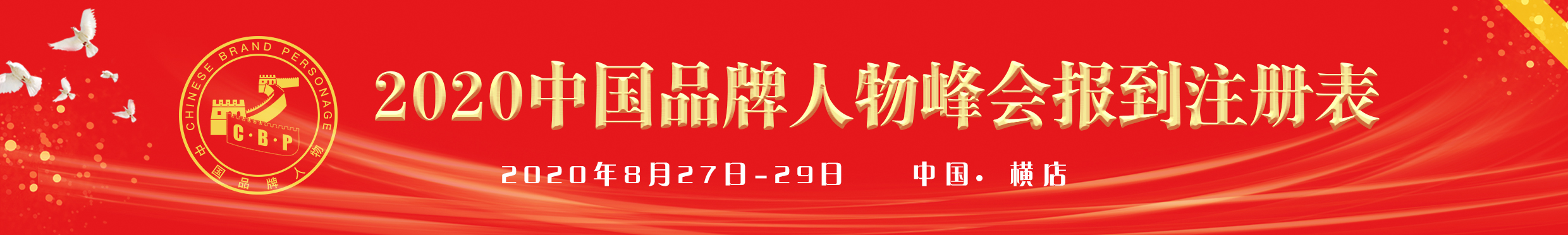 注：1、请在“□”打“√”，确认出席参与信息；2、此表复印有效，请用规范字体填写。姓    名性 别职 务年 龄邮 箱单位名称通讯地址邮 编电    话传 真手 机随行姓名性 别职 务年 龄邮 箱电    话传 真手 机参与形式特邀嘉宾□  十大人物（企业）□   年度人物（企业）□  省部级领导□特邀嘉宾□  十大人物（企业）□   年度人物（企业）□  省部级领导□特邀嘉宾□  十大人物（企业）□   年度人物（企业）□  省部级领导□特邀嘉宾□  十大人物（企业）□   年度人物（企业）□  省部级领导□特邀嘉宾□  十大人物（企业）□   年度人物（企业）□  省部级领导□特邀嘉宾□  十大人物（企业）□   年度人物（企业）□  省部级领导□特邀嘉宾□  十大人物（企业）□   年度人物（企业）□  省部级领导□特邀嘉宾□  十大人物（企业）□   年度人物（企业）□  省部级领导□特邀嘉宾□  十大人物（企业）□   年度人物（企业）□  省部级领导□特邀嘉宾□  十大人物（企业）□   年度人物（企业）□  省部级领导□申请参评项目☆年度大奖□中国品牌年度人物☆人物奖                ☆企业奖□中国十大民族品牌人物              □中国企业十大民族品牌□中国品牌十大创新人物              □中国企业十大匠心品牌□中国品牌十大匠心人物              □中国（行业）十大创新力品牌□中国品牌十大杰出女性              □中国（行业）十大影响力品牌□中国品牌十大影响力人物            □中国品牌新时代领军企业□中国品牌新时代领军人物☆年度大奖□中国品牌年度人物☆人物奖                ☆企业奖□中国十大民族品牌人物              □中国企业十大民族品牌□中国品牌十大创新人物              □中国企业十大匠心品牌□中国品牌十大匠心人物              □中国（行业）十大创新力品牌□中国品牌十大杰出女性              □中国（行业）十大影响力品牌□中国品牌十大影响力人物            □中国品牌新时代领军企业□中国品牌新时代领军人物☆年度大奖□中国品牌年度人物☆人物奖                ☆企业奖□中国十大民族品牌人物              □中国企业十大民族品牌□中国品牌十大创新人物              □中国企业十大匠心品牌□中国品牌十大匠心人物              □中国（行业）十大创新力品牌□中国品牌十大杰出女性              □中国（行业）十大影响力品牌□中国品牌十大影响力人物            □中国品牌新时代领军企业□中国品牌新时代领军人物☆年度大奖□中国品牌年度人物☆人物奖                ☆企业奖□中国十大民族品牌人物              □中国企业十大民族品牌□中国品牌十大创新人物              □中国企业十大匠心品牌□中国品牌十大匠心人物              □中国（行业）十大创新力品牌□中国品牌十大杰出女性              □中国（行业）十大影响力品牌□中国品牌十大影响力人物            □中国品牌新时代领军企业□中国品牌新时代领军人物☆年度大奖□中国品牌年度人物☆人物奖                ☆企业奖□中国十大民族品牌人物              □中国企业十大民族品牌□中国品牌十大创新人物              □中国企业十大匠心品牌□中国品牌十大匠心人物              □中国（行业）十大创新力品牌□中国品牌十大杰出女性              □中国（行业）十大影响力品牌□中国品牌十大影响力人物            □中国品牌新时代领军企业□中国品牌新时代领军人物☆年度大奖□中国品牌年度人物☆人物奖                ☆企业奖□中国十大民族品牌人物              □中国企业十大民族品牌□中国品牌十大创新人物              □中国企业十大匠心品牌□中国品牌十大匠心人物              □中国（行业）十大创新力品牌□中国品牌十大杰出女性              □中国（行业）十大影响力品牌□中国品牌十大影响力人物            □中国品牌新时代领军企业□中国品牌新时代领军人物☆年度大奖□中国品牌年度人物☆人物奖                ☆企业奖□中国十大民族品牌人物              □中国企业十大民族品牌□中国品牌十大创新人物              □中国企业十大匠心品牌□中国品牌十大匠心人物              □中国（行业）十大创新力品牌□中国品牌十大杰出女性              □中国（行业）十大影响力品牌□中国品牌十大影响力人物            □中国品牌新时代领军企业□中国品牌新时代领军人物☆年度大奖□中国品牌年度人物☆人物奖                ☆企业奖□中国十大民族品牌人物              □中国企业十大民族品牌□中国品牌十大创新人物              □中国企业十大匠心品牌□中国品牌十大匠心人物              □中国（行业）十大创新力品牌□中国品牌十大杰出女性              □中国（行业）十大影响力品牌□中国品牌十大影响力人物            □中国品牌新时代领军企业□中国品牌新时代领军人物☆年度大奖□中国品牌年度人物☆人物奖                ☆企业奖□中国十大民族品牌人物              □中国企业十大民族品牌□中国品牌十大创新人物              □中国企业十大匠心品牌□中国品牌十大匠心人物              □中国（行业）十大创新力品牌□中国品牌十大杰出女性              □中国（行业）十大影响力品牌□中国品牌十大影响力人物            □中国品牌新时代领军企业□中国品牌新时代领军人物☆年度大奖□中国品牌年度人物☆人物奖                ☆企业奖□中国十大民族品牌人物              □中国企业十大民族品牌□中国品牌十大创新人物              □中国企业十大匠心品牌□中国品牌十大匠心人物              □中国（行业）十大创新力品牌□中国品牌十大杰出女性              □中国（行业）十大影响力品牌□中国品牌十大影响力人物            □中国品牌新时代领军企业□中国品牌新时代领军人物申报须知一、申报资格1、申报人须是在管理模式、经营方式等方面具有引领同行或行业示范作用，能够带动当地行业发展。2、有强烈的创新意识，其经营理念在全国或一定区域内具有一定品牌知名度。3、申报者须是被中央或地方新闻媒体关注和报道过的人物或单位，并在本区域本行业有较高美誉度和影响力。二、申报材料   1、个人简介、企业简介； 2、管理及创新事迹约2000字（电子版为宜）； 3、负责人电子版5寸工作形象照2张和品牌logo矢量图；  4、企业营业执照、企业资质及荣誉证书等。一、申报资格1、申报人须是在管理模式、经营方式等方面具有引领同行或行业示范作用，能够带动当地行业发展。2、有强烈的创新意识，其经营理念在全国或一定区域内具有一定品牌知名度。3、申报者须是被中央或地方新闻媒体关注和报道过的人物或单位，并在本区域本行业有较高美誉度和影响力。二、申报材料   1、个人简介、企业简介； 2、管理及创新事迹约2000字（电子版为宜）； 3、负责人电子版5寸工作形象照2张和品牌logo矢量图；  4、企业营业执照、企业资质及荣誉证书等。一、申报资格1、申报人须是在管理模式、经营方式等方面具有引领同行或行业示范作用，能够带动当地行业发展。2、有强烈的创新意识，其经营理念在全国或一定区域内具有一定品牌知名度。3、申报者须是被中央或地方新闻媒体关注和报道过的人物或单位，并在本区域本行业有较高美誉度和影响力。二、申报材料   1、个人简介、企业简介； 2、管理及创新事迹约2000字（电子版为宜）； 3、负责人电子版5寸工作形象照2张和品牌logo矢量图；  4、企业营业执照、企业资质及荣誉证书等。一、申报资格1、申报人须是在管理模式、经营方式等方面具有引领同行或行业示范作用，能够带动当地行业发展。2、有强烈的创新意识，其经营理念在全国或一定区域内具有一定品牌知名度。3、申报者须是被中央或地方新闻媒体关注和报道过的人物或单位，并在本区域本行业有较高美誉度和影响力。二、申报材料   1、个人简介、企业简介； 2、管理及创新事迹约2000字（电子版为宜）； 3、负责人电子版5寸工作形象照2张和品牌logo矢量图；  4、企业营业执照、企业资质及荣誉证书等。一、申报资格1、申报人须是在管理模式、经营方式等方面具有引领同行或行业示范作用，能够带动当地行业发展。2、有强烈的创新意识，其经营理念在全国或一定区域内具有一定品牌知名度。3、申报者须是被中央或地方新闻媒体关注和报道过的人物或单位，并在本区域本行业有较高美誉度和影响力。二、申报材料   1、个人简介、企业简介； 2、管理及创新事迹约2000字（电子版为宜）； 3、负责人电子版5寸工作形象照2张和品牌logo矢量图；  4、企业营业执照、企业资质及荣誉证书等。一、申报资格1、申报人须是在管理模式、经营方式等方面具有引领同行或行业示范作用，能够带动当地行业发展。2、有强烈的创新意识，其经营理念在全国或一定区域内具有一定品牌知名度。3、申报者须是被中央或地方新闻媒体关注和报道过的人物或单位，并在本区域本行业有较高美誉度和影响力。二、申报材料   1、个人简介、企业简介； 2、管理及创新事迹约2000字（电子版为宜）； 3、负责人电子版5寸工作形象照2张和品牌logo矢量图；  4、企业营业执照、企业资质及荣誉证书等。一、申报资格1、申报人须是在管理模式、经营方式等方面具有引领同行或行业示范作用，能够带动当地行业发展。2、有强烈的创新意识，其经营理念在全国或一定区域内具有一定品牌知名度。3、申报者须是被中央或地方新闻媒体关注和报道过的人物或单位，并在本区域本行业有较高美誉度和影响力。二、申报材料   1、个人简介、企业简介； 2、管理及创新事迹约2000字（电子版为宜）； 3、负责人电子版5寸工作形象照2张和品牌logo矢量图；  4、企业营业执照、企业资质及荣誉证书等。一、申报资格1、申报人须是在管理模式、经营方式等方面具有引领同行或行业示范作用，能够带动当地行业发展。2、有强烈的创新意识，其经营理念在全国或一定区域内具有一定品牌知名度。3、申报者须是被中央或地方新闻媒体关注和报道过的人物或单位，并在本区域本行业有较高美誉度和影响力。二、申报材料   1、个人简介、企业简介； 2、管理及创新事迹约2000字（电子版为宜）； 3、负责人电子版5寸工作形象照2张和品牌logo矢量图；  4、企业营业执照、企业资质及荣誉证书等。一、申报资格1、申报人须是在管理模式、经营方式等方面具有引领同行或行业示范作用，能够带动当地行业发展。2、有强烈的创新意识，其经营理念在全国或一定区域内具有一定品牌知名度。3、申报者须是被中央或地方新闻媒体关注和报道过的人物或单位，并在本区域本行业有较高美誉度和影响力。二、申报材料   1、个人简介、企业简介； 2、管理及创新事迹约2000字（电子版为宜）； 3、负责人电子版5寸工作形象照2张和品牌logo矢量图；  4、企业营业执照、企业资质及荣誉证书等。一、申报资格1、申报人须是在管理模式、经营方式等方面具有引领同行或行业示范作用，能够带动当地行业发展。2、有强烈的创新意识，其经营理念在全国或一定区域内具有一定品牌知名度。3、申报者须是被中央或地方新闻媒体关注和报道过的人物或单位，并在本区域本行业有较高美誉度和影响力。二、申报材料   1、个人简介、企业简介； 2、管理及创新事迹约2000字（电子版为宜）； 3、负责人电子版5寸工作形象照2张和品牌logo矢量图；  4、企业营业执照、企业资质及荣誉证书等。特别申请□战略合作伙伴    □颁奖典礼冠名    □总冠名      □女企业家论坛冠名 □图文展示        □实物展台        □视频展播    □联合采访    □专题论坛演讲    □发布专场        □指定用品    □协办单位  □《中国商界》影响力专辑     □开幕式现场采访    □CCTV《对话品牌》高端专访    □500家网络媒体联合报道      □中国品牌发展高峰论坛副主席 □战略合作伙伴    □颁奖典礼冠名    □总冠名      □女企业家论坛冠名 □图文展示        □实物展台        □视频展播    □联合采访    □专题论坛演讲    □发布专场        □指定用品    □协办单位  □《中国商界》影响力专辑     □开幕式现场采访    □CCTV《对话品牌》高端专访    □500家网络媒体联合报道      □中国品牌发展高峰论坛副主席 □战略合作伙伴    □颁奖典礼冠名    □总冠名      □女企业家论坛冠名 □图文展示        □实物展台        □视频展播    □联合采访    □专题论坛演讲    □发布专场        □指定用品    □协办单位  □《中国商界》影响力专辑     □开幕式现场采访    □CCTV《对话品牌》高端专访    □500家网络媒体联合报道      □中国品牌发展高峰论坛副主席 □战略合作伙伴    □颁奖典礼冠名    □总冠名      □女企业家论坛冠名 □图文展示        □实物展台        □视频展播    □联合采访    □专题论坛演讲    □发布专场        □指定用品    □协办单位  □《中国商界》影响力专辑     □开幕式现场采访    □CCTV《对话品牌》高端专访    □500家网络媒体联合报道      □中国品牌发展高峰论坛副主席 □战略合作伙伴    □颁奖典礼冠名    □总冠名      □女企业家论坛冠名 □图文展示        □实物展台        □视频展播    □联合采访    □专题论坛演讲    □发布专场        □指定用品    □协办单位  □《中国商界》影响力专辑     □开幕式现场采访    □CCTV《对话品牌》高端专访    □500家网络媒体联合报道      □中国品牌发展高峰论坛副主席 □战略合作伙伴    □颁奖典礼冠名    □总冠名      □女企业家论坛冠名 □图文展示        □实物展台        □视频展播    □联合采访    □专题论坛演讲    □发布专场        □指定用品    □协办单位  □《中国商界》影响力专辑     □开幕式现场采访    □CCTV《对话品牌》高端专访    □500家网络媒体联合报道      □中国品牌发展高峰论坛副主席 □战略合作伙伴    □颁奖典礼冠名    □总冠名      □女企业家论坛冠名 □图文展示        □实物展台        □视频展播    □联合采访    □专题论坛演讲    □发布专场        □指定用品    □协办单位  □《中国商界》影响力专辑     □开幕式现场采访    □CCTV《对话品牌》高端专访    □500家网络媒体联合报道      □中国品牌发展高峰论坛副主席 □战略合作伙伴    □颁奖典礼冠名    □总冠名      □女企业家论坛冠名 □图文展示        □实物展台        □视频展播    □联合采访    □专题论坛演讲    □发布专场        □指定用品    □协办单位  □《中国商界》影响力专辑     □开幕式现场采访    □CCTV《对话品牌》高端专访    □500家网络媒体联合报道      □中国品牌发展高峰论坛副主席 □战略合作伙伴    □颁奖典礼冠名    □总冠名      □女企业家论坛冠名 □图文展示        □实物展台        □视频展播    □联合采访    □专题论坛演讲    □发布专场        □指定用品    □协办单位  □《中国商界》影响力专辑     □开幕式现场采访    □CCTV《对话品牌》高端专访    □500家网络媒体联合报道      □中国品牌发展高峰论坛副主席 □战略合作伙伴    □颁奖典礼冠名    □总冠名      □女企业家论坛冠名 □图文展示        □实物展台        □视频展播    □联合采访    □专题论坛演讲    □发布专场        □指定用品    □协办单位  □《中国商界》影响力专辑     □开幕式现场采访    □CCTV《对话品牌》高端专访    □500家网络媒体联合报道      □中国品牌发展高峰论坛副主席 申报单位盖章盖章：                                            2020年  月   日盖章：                                            2020年  月   日盖章：                                            2020年  月   日盖章：                                            2020年  月   日盖章：                                            2020年  月   日申报人意见申报人意见意见：2020年  月   日意见：2020年  月   日意见：2020年  月   日组委会初评意见意见：2020年  月   日意见：2020年  月   日意见：2020年  月   日意见：2020年  月   日意见：2020年  月   日评委会意见评委会意见意见：2020年  月   日意见：2020年  月   日意见：2020年  月   日评审专家委员会意见：2020年   月   日  意见：2020年   月   日  意见：2020年   月   日  意见：2020年   月   日  意见：2020年   月   日  意见：2020年   月   日  意见：2020年   月   日  意见：2020年   月   日  意见：2020年   月   日  意见：2020年   月   日  联系我们邮  编：100053           联系人：            手  机：                        电  话：010-87720899            传 真：010-87720899     网  址：www.brandzg.net         Email：      地  址：北京市西城区广安门内报国寺1号中国品牌人物征评活动组委会秘书处邮  编：100053           联系人：            手  机：                        电  话：010-87720899            传 真：010-87720899     网  址：www.brandzg.net         Email：      地  址：北京市西城区广安门内报国寺1号中国品牌人物征评活动组委会秘书处邮  编：100053           联系人：            手  机：                        电  话：010-87720899            传 真：010-87720899     网  址：www.brandzg.net         Email：      地  址：北京市西城区广安门内报国寺1号中国品牌人物征评活动组委会秘书处邮  编：100053           联系人：            手  机：                        电  话：010-87720899            传 真：010-87720899     网  址：www.brandzg.net         Email：      地  址：北京市西城区广安门内报国寺1号中国品牌人物征评活动组委会秘书处邮  编：100053           联系人：            手  机：                        电  话：010-87720899            传 真：010-87720899     网  址：www.brandzg.net         Email：      地  址：北京市西城区广安门内报国寺1号中国品牌人物征评活动组委会秘书处邮  编：100053           联系人：            手  机：                        电  话：010-87720899            传 真：010-87720899     网  址：www.brandzg.net         Email：      地  址：北京市西城区广安门内报国寺1号中国品牌人物征评活动组委会秘书处邮  编：100053           联系人：            手  机：                        电  话：010-87720899            传 真：010-87720899     网  址：www.brandzg.net         Email：      地  址：北京市西城区广安门内报国寺1号中国品牌人物征评活动组委会秘书处邮  编：100053           联系人：            手  机：                        电  话：010-87720899            传 真：010-87720899     网  址：www.brandzg.net         Email：      地  址：北京市西城区广安门内报国寺1号中国品牌人物征评活动组委会秘书处邮  编：100053           联系人：            手  机：                        电  话：010-87720899            传 真：010-87720899     网  址：www.brandzg.net         Email：      地  址：北京市西城区广安门内报国寺1号中国品牌人物征评活动组委会秘书处邮  编：100053           联系人：            手  机：                        电  话：010-87720899            传 真：010-87720899     网  址：www.brandzg.net         Email：      地  址：北京市西城区广安门内报国寺1号中国品牌人物征评活动组委会秘书处